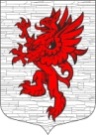 СОВЕТ ДЕПУТАТОВМУНИЦИПАЛЬНОГО ОБРАЗОВАНИЯЛОПУХИНСКОЕ СЕЛЬСКОЕ ПОСЕЛЕНИЕМО ЛОМОНОСОВСКИЙ МУНИЦИПАЛЬНЫЙ РАЙОНЛЕНИНГРАДСКОЙ ОБЛАСТИтретий созыв2 февраля  2018года                                                                                  д. ЛопухинкаРЕШЕНИЕ № 4Отчет о численности муниципальных служащих органов местного самоуправления Лопухинского СП, работников муниципальных учреждений и фактических затратах на их денежное содержание за 2017  год. Рассмотрев представленный отчет о численности муниципальных служащих органов местного самоуправления, работников муниципальных учреждений  и о фактических затратах на их денежное содержание за 2017  год, в  соответствии с Федеральным законом  № 131-ФЗ от 06.10.2003 г. «Об общих принципах организации местного самоуправления в Российской Федерации», совет депутатов Лопухинского  сельского поселения решил:1. Утвердить отчет о численности муниципальных служащих органов местного самоуправления, работников муниципальных учреждений  и о фактических затратах на их денежное содержание за 2017  год согласно приложению.2.Разместить (обнародовать) настоящее решение на официальном сайте МО Лопухинское сельское поселение в информационно-телекоммуникационной сети Интернет.Глава муниципального образованияЛопухинское сельское поселение           		                             Знаменский А.В.Приложение к  решению Совета депутатов МО Лопухинское СП№ 4 от 2 февраля 2018 годаОтчетО численности муниципальных служащих органов местного самоуправления и о фактических затратах на их денежное содержание за 2017  год*Фактические расходы (оплата труда и начисления на выплаты по оплате труда).Наименование подразделаКод                                 бюджетной        классификацииУтверждено должностей в штатном расписании на конец отчетного периодаФактическая численность Фактические расходы на содержание*  тыс. руб.12345Содержание органов местного самоуправления:                                       в т. ч.                                                     11108491,4- глава администрации0104 9900000200111387,8- муниципальные служащие0104 9900000210986513,1- немуниципальные служащие0104 990000021011590,5Подведомственные учреждения:      МКУ «Лопухинский дом культуры»        в т.ч.18,5187737,8- Библиотека0801 03100002303,03,01447,0- Дома культуры0801 032000023015,515,06290,8